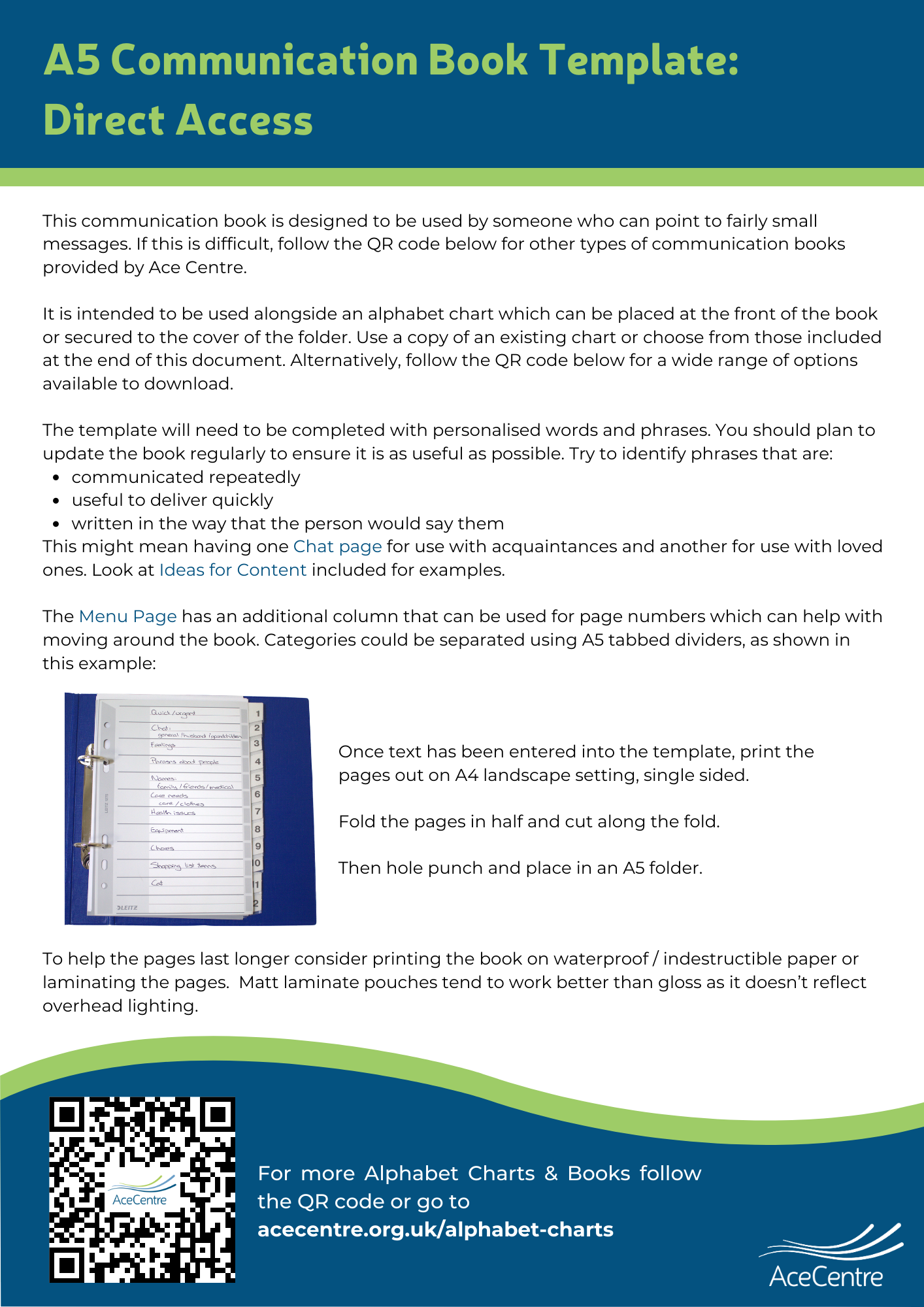 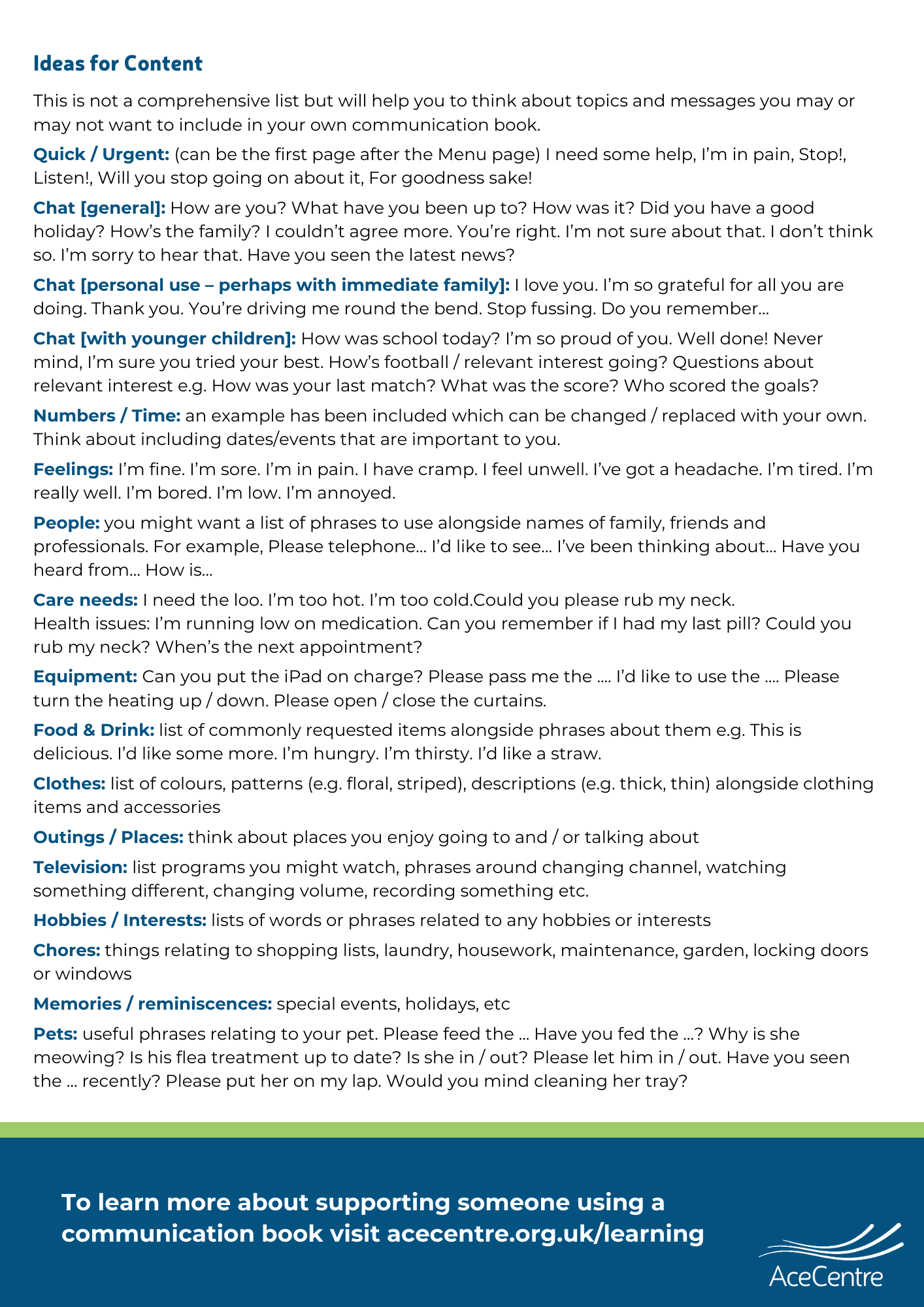 Simple Alphabet ChartsThere are many more alphabet charts available to download from acecentre.org.uk MenuMenuNumbers and TimeNumbers and TimeNumbers and Time0       1       2       3       4       5       6       7       8       90       1       2       3       4       5       6       7       8       90       1       2       3       4       5       6       7       8       9   :00   :15   :30   :45   am   pm   minutes   hours   :00   :15   :30   :45   am   pm   minutes   hours   :00   :15   :30   :45   am   pm   minutes   hoursMondayTuesdayWednesdayThursdayFridaySaturdaySundayWeekWeekendMorningAfternoonEveningBreakfastLunchDinnerJanuaryFebruaryMarchAprilMayJuneJulyAugustSeptemberOctoberNovemberDecemberSpringSummerAutumnWinterNextLastBirthdayChristmasAnniversaryInsert TitleInsert TitleInsert TitleInsert TitleInsert TitleInsert TitleInsert TitleInsert TitleInsert TitleInsert TitleInsert TitleInsert TitleInsert TitleInsert TitleInsert TitleInsert TitleInsert TitleInsert TitleInsert TitleInsert TitleInsert TitleInsert TitleQWERTYUIOPASDFGHJKL?ZXCVBNM.!DELETEDELETESPACESPACESPACESPACESPACESPACESTART AGAINSTART AGAINABCDEFGHIJKLMNOPQRSTUVWXYZ,.?!DELETEDELETESPACESPACESPACESPACESPACESPACESTART AGAINSTART AGAINABCDEFGHIJKLMNOPQRSTUVWXYZ.?DELETESPACESPACESTART AGAIN